Cooling/Heating Request Beyond Normal Hours of Operation 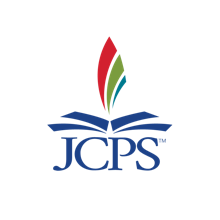 The HVAC systems for most JCPS facilities are programmed to run from 6 a.m. to 6 p.m. Monday – FridayThis form only needs to be completed for activities that will go past 6 p.m. or that take place on the weekend Request should be compiled monthly and submitted two weeks in advance All request must be approved by the principal. A scanned copy of this form should be emailed to jcpshvacrequests@jefferson.kyschools.us Any questions should be directed to HVAC/Mechanical Maintenance at 485-3418School Name: _____________________________________________ 	Date: _______________________________Principal’s signature: ____________________________________________________________    Date of ActivityDay of WeekDescription of ActivityArea of Bulding Requiring Heat or AirTime OnTime Off